Course Specification for Grammar 1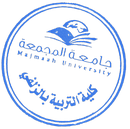 College Zulfi College of Education Zulfi College of Education Zulfi College of EducationDepartmentEnglish Language DepartmentEnglish Language DepartmentEnglish Language DepartmentCourse Name:Grammar 1Course CodeENG 111Level1Credit Hours2 hrs.Course Objective Course ContentCourse OrientationCourse OrientationCourse OrientationCourse ContentParts of speechParts of speechParts of speechCourse ContentSentence patternsSentence patternsSentence patternsCourse ContentPronouns and possessives units 59: 64Pronouns and possessives units 59: 64Pronouns and possessives units 59: 64Course ContentPresent units 1: 9Present units 1: 9Present units 1: 9Course ContentPast units 10 : 14Past units 10 : 14Past units 10 : 14Course ContentVerb forms units 23 &24Verb forms units 23 &24Verb forms units 23 &24Course ContentPresent perfect units 15 : 20Present perfect units 15 : 20Present perfect units 15 : 20Course ContentPassive units 21&22Passive units 21&22Passive units 21&22Future units 25 : 28Future units 25 : 28Future units 25 : 28A & the units 65: 73A & the units 65: 73A & the units 65: 73Adjectives and adverbs units 85 : 87Adjectives and adverbs units 85 : 87Adjectives and adverbs units 85 : 87Adjectives and adverbs units 88 : 90Adjectives and adverbs units 88 : 90Adjectives and adverbs units 88 : 90Conjunctions and clauses units 101 : 102Conjunctions and clauses units 101 : 102Conjunctions and clauses units 101 : 102Required TextbookMurphy, R. (2008) Essential Grammar in Use: A Self-study Reference and Practice Book for Elementary Students of English. 3rd ed. Cambridge: Cambridge University Press.Murphy, R. (2008) Essential Grammar in Use: A Self-study Reference and Practice Book for Elementary Students of English. 3rd ed. Cambridge: Cambridge University Press.Murphy, R. (2008) Essential Grammar in Use: A Self-study Reference and Practice Book for Elementary Students of English. 3rd ed. Cambridge: Cambridge University Press.Head of DepartmentDr. Abdulrahman AlqefariDean of CollegeDr. Nasser Alothman